1.1 Grootheden en eenhedenOpgave 1a	Kwantitatieve metingen zijn metingen waarbij je de waarneming uitdrukt in een getal, meestal met een eenheid. De volgende metingen zijn kwantitatief: − het aantal kinderen− het aantal jongens en meisjes− de gemiddelde leeftijdb	Kwalitatieve metingen zijn metingen waarbij je geen meetinstrument gebruikt.De volgende metingen zijn kwalitatief:− jongens zijn groter dan meisjes− jongens zijn zwaarder dan meisjesOpgave 2Een grootheid is een eigenschap die je kunt meten.Een eenheid is de maat waarmee je de te meten grootheid vergelijkt.Opgave 3a	h =400 km	ℓ = 109 m	m =391 ton (= 391∙103 kg)	v = 7,7 km/s	t = 90 minuten	V = 388 m3	P = 84 kWb	Alleen de lengte is in de grondeenheid gegeven.Opgave 4a	Staat m achter een getal, dan is m een eenheid:	m = meterb	Is m cursief dan is m een grootheid:	m = massac	Staat m voor een eenheid, dan is m een voorvoegsel	m = milli = duizendste. (Zie BINAS tabel 2.)Opgave 55	Om te bepalen welke tomaten het goedkoopst zijn, moet je de prijs per kg weten. Behalve de prijs van de tomaten moet je dus ook de massa van die tomaten weten.1.2 Werken met machten van 10Opgave 6De wetenschappelijke notatie wil zeggen dat je een getal opschrijft met één cijfer voor de komma ongelijk aan nul en een macht van 10.a	b	c	d	e	 f	 g	h	Opgave 7De wetenschappelijke notatie bestaat uit een getal met één cijfer voor de komma ongelijk aan nul en een macht van 10.a 	b	c	d	Opgave 8De voorvoegsels vind je in BINAS tabel 2. De wetenschappelijke notatie wil zeggen dat je een getal opschrijft met één cijfer voor de komma ongelijk aan nul en een macht van 10.a	b	c	d	e	f	Opgave 9De voorvoegsels vind je in BINAS tabel 2.a	b	c	of	d 	of 	Opgave 10De orde van grootte is alleen een macht van tien.a	b	c	d	Opgave 11a	De orde van grootte van de dikte van het linkerdraadje geef je aan in een macht van tien.	Het platinadraadje is ongeveer 1 μm.	De orde van grootte is 10−6 mb	De lengte van het groene staafje bereken je met een verhoudingstabel. Zie tabel 1.1.	De gemeten waarden bepaal je in figuur 1.4 van het basisboek.Tabel 1.1ℓ = 28∙10─6 m = 2,8∙10─5 m1.3 Werken met eenhedenOpgave 12a	De voortplantingssnelheid van geluid bij 293 K = 20 °C zoek je op in BINAS tabel 15A.	vgeluid = 0,343∙103 m/sb	De wetenschappelijke notatie bestaat uit een getal met één cijfer voor de komma ongelijk aan nul en een macht van 10	vgeluid = 0,343∙103 m/s  = 3,43∙102 m/sc	Opgave 131020 mbar = 1020∙10−3 bar = 1,020∙103 × 10−3 bar = 1,020 barbar = 105 Pa  (Zie BINAS tabel 5)1,020 bar = 1,020∙105 Pa1020 hPa = 1020∙102 Pa = 1,020∙103 × 102 = 1,020∙105 PaDus 1020 mbar = 1020 hPaOpgave 14C =12 N/mu = 3,5 cm = 0,035 m (Afstemmen eenheden)Fveer = 12 × 0,035Fveer = 0,42 NOpgave 15Ricardo:	Jeroen:	 mijl = 1,609∙103 m (Zie BINAS tabel 5)Iris:		75 m/sAflopende snelheid: Iris, Jeroen, RicardoOpgave 16De eenheid van c leid je af met de eenheden van de andere grootheden in de formule.[Q] = J [m] = kg[Δt] = °COpgave 17a	De massa bereken je met de formule voor de dichtheid.	Het volume bereken je met de formule voor de bol.	De straal bereken je met de diameter.	d = 32 cm = 0,32 m (Afstemmen eenheden)	r = 0,16 mV = 1,716∙10−2 m3	ρ = 92 g/m3	m = 1,5787 gAfgerond: m = 1,6 gb	De eenheid van c leid je af met behulp van de eenheden van de andere grootheden in de formule.	[Fw,lucht] = [c] ∙ [r2] ∙ [v2] 	[F] = N = kg m s−2 (Zie BINAS tabel 4 bij kracht)	[r] = m	[v] = m s−1	kg m s−2 = [c] ∙ m2 ∙ (m s−1)2	[c] = kg m−3c	Fw,lucht = c ∙[r2 ∙ v2 	Fw,lucht = 86 mN = 86∙10−3 N (Afstemmen eenheden)	r = 0,16 m	v = 2,2 m/s	86∙10−3 = c  0,162  2,22	c = 0,694 kg m−3Afgerond c = 0,69 kg m−31.4 Meetonzekerheid en significante cijfersOpgave 18a	V = 75,0 mLb	De meetonzekerheid is van een schaaldeel.	Een schaaldeel is 2 mL.	De meetonzekerheid is 0,2 mL	V = 75,0 ± 0,2 mLOpgave 19Als significante cijfers tel je alle cijfers behalve de nullen aan het begin van een getal. Machten van tien hebben geen invloed op het aantal significante cijfers.a	4b	3c	2d	2e	3f	2 is een telwaarde en geeft aan dat er 2 x  3600 =7200 s verstreken is.	5 is ook een telwaarde die aangeeft dat er 5 x 60 = 300 s verstreken zijn.	Er zijn ook nog 28 s verstreken.	Alles bij elkaar optellen levert: 7200 + 300 + 28 = 7528.	Dus 4 significante cijfersOpgave 20Bij vermenigvuldigen en delen wint het getal met het kleinst aantal significante cijfers.Bij optellen en aftrekken wint het getal met het minst aantal cijfers achter de komma.a	2,37 × 3,42 = 8,1054Afgerond: 8,11b	6,70 × 0,35 = 2,345Afgerond: 2,3c	6,60 + 2,48∙10─1 = 6,60 + 0,248 = 6,848Afgerond: 6,85d	Afgerond: 2,70e	76,58 + 23,4 = 99,98Afgerond: 100,0f 	5,30∙10−1 – 8,5∙10−2 = 0,53 − 0,085 = 0,445Afgerond: 0,45g	173,45 − 82,6 = 90,85Afgerond: 90,9h	Afgerond: 0,38Opgave 21a	0,0045 g = 4,5 ×10─3 = 4,5 mgb 	456,0 L = 456,0 dm3 = 456,0∙10−3 m3 =  0,4560 m3 = 4,560∙10−1 m3c	d	Afgerond: 2,25∙104 km h─1Opgave 22a	Het volume bereken je met de lengte, de breedte en de hoogte.	ℓ = 24,2 cm	b = 6,8 cm	h = 3,2 cm	V = 24,2 × 6,8 × 3,2 = 526,6 cm3	Afgrond: V = 5,3∙102 cm3b	De dichtheid van het hout bereken je met de massa en het volume.	ρ is de dichtheid in kg m−3	m = 311,3 g = 311,3∙10−3 kg (Eenheden afstemmen)	V = 5,3∙102 cm3 = 5,3∙10−4 m3 (Eenheden afstemmen)	Afgerond: 5,9∙102 kg m−3c	De houtsoort bepaal je met de dichtheid.	Dichtheid van houtsoorten staan in BINAS tabel 10.	Het blok hout is gemaakt van vurenhout.	De dichtheid van vurenhout is volgens BINAS tabel 10 gelijk aan 0,58∙103 kg m−3.	Dat is bijna gelijk aan 5,9∙102 kg m−3.	Het verschil komt door de meetonzekerheden in de lengte, breedte en hoogte.1.5 Van meting naar diagramOpgave 23a	Het eerste diagram voldoet niet aan de eis dat de grafieklijn het gehele diagram moet vullen.b	Er moet een vloeiende lijn getrokken zijn.De vloeiende lijn is in deze situatie een rechte lijn. Het verband tussen massa en volume is recht evenredig.	De rechte lijn moet je zo trekken dat er evenveel punten boven als onder de lijn liggen.	Je weet zeker dat m = 0 g bij V = 0 cm3. Dus de rechte lijn moet door de oorsprong gaan.	− Diagram a is fout omdat er geen rechte lijn is getekend.	− Diagram b is goed. (De meting bij V = 4 cm3 is waarschijnlijk niet goed gegaan.)	− Diagram c is fout, omdat drie punten boven de lijn liggen en maar één er onder.	− Diagram d is fout, omdat deze niet door het punt (0,0) gaat.Opgave 24a	Alle meetpunten liggen vrij dicht bij de getekende lijn behalve het meetpunt bij 6 V. Dit meetpunt is dus fout. De getekende lijn is juist.b	Er is een systematische fout gemaakt omdat de lijn niet door de oorsprong gaat.c	Er zijn toevallige fouten gemaakt, omdat de punten niet allemaal op de lijn liggen.d	Er is een afleesfout gemaakt, het punt (6,0 V; 0,63 A)  ligt te ver van de lijn.Opgave 25a	Zie figuur 1.1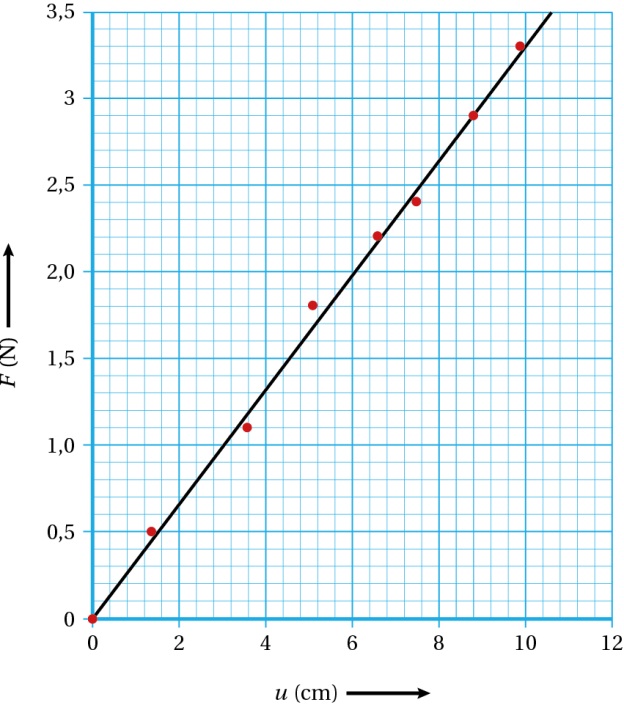 Figuur 1b	De kracht bij de uitrekking van 5,0 cm lees je in figuur 1.1 af op de grafieklijn.	F = 1,65 N.c	Bij een recht evenredig verband is de grafiek een rechte lijn door de oorsprong.	Dat is in figuur 1.1 het geval. Dus de trekkracht is recht evenredig met de uitrekking.d	De evenredigheidsconstante bepaal je door zo groot mogelijke getallen voor u en F tegebruiken. De invloed van meetonzekerheden bij het aflezen is dan zo klein mogelijk.	F = C ∙ u	F = 3,5 N	u = 10,6 cm = 10,6∙10−2 m	3,5 = C ∙ 10,6∙10−2	C = 33,0 N m−1	Afgerond: C = 33 N m−1Opgave 26Bij een omgekeerd evenredig verband geldt dat de afstand van het scherm tot de lens drie keer zo klein wordt als de afstand van L tot de lens drie keer zo groot wordt.Bij de afstand van L tot de lens 30 cm hoort als afstand van het scherm tot de lens 60 cm.Bij een afstand van L tot de lens van 90 cm zou dan als afstand van het scherm tot de lens 20 cm horen.Dit is niet het geval. Dus de afstand van L tot de lens is niet omgekeerd evenredig met de afstand scherm tot de lens.Opgave 27a	Bij een omgekeerd kwadratische evenredig verband geldt dat de weerstand n2 keer zo klein wordt als de diameter n keer zo groot wordt.	Bij d = 2,0 mm hoort R = 30 mΩ	Bij d = 4,0 mm hoort dan R = 8 mΩ.Dus d is twee keer groot en R is ongeveer vier keer zo klein.Dus de weerstand R is omgekeerd kwadratisch evenredig met de diameter d van de draad.b	Bij d = 8,0 mm is de diameter twee keer groot ten opzichte van d = 4,0 mm .Dus R is vier keer zo klein ten opzichte van 8 mΩ.Bij d = 8,0 mm hoort dan R = 2 mΩ.c	Bij d = 1,0 mm is de diameter twee keer klein ten opzichte van d = 2,0 mm .Dus R is vier keer zo groot ten opzichte van 30 mΩ.Bij d = 1,0 mm hoort dan R = 120 mΩ d	Zie figuur 1.2.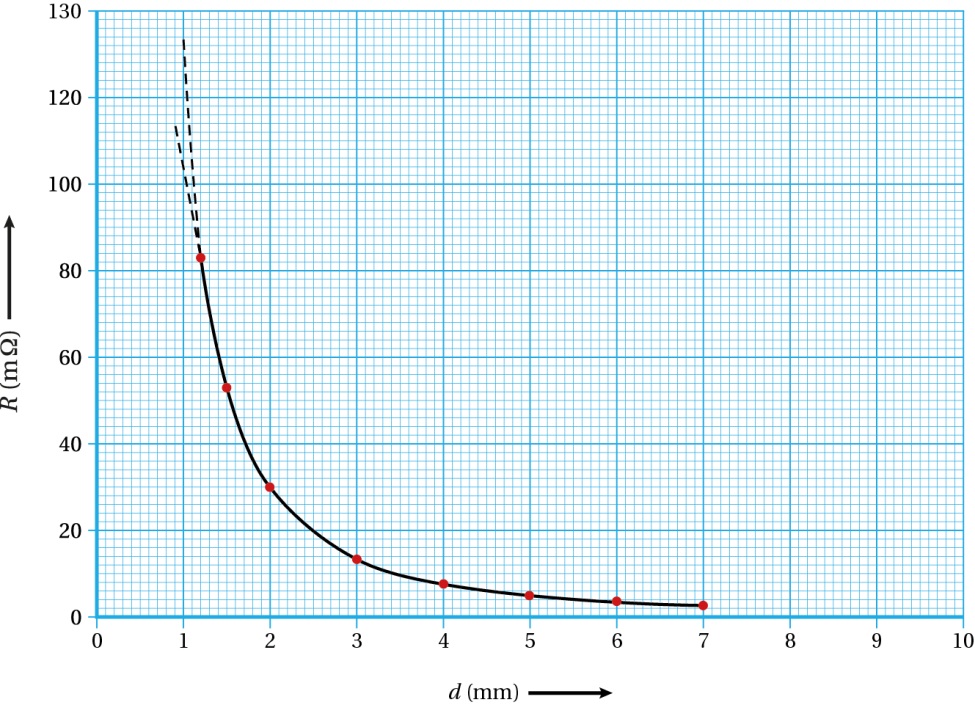 	Figuur 1.2De lijn extrapoleren naar d = 1 mm kan niet nauwkeurig: de spreiding is erg groot. Zie figuur 1,2. Een kleine afwijking in het doortrekken levert minstens 5 mΩ verschil. Het goede antwoord is dus IV: 0,01 Ω.1.6 Diagrammen: van kromme naar rechteOpgave 28a	De eenheid van c leid je af met de eenheden van de andere grootheden in de formule.	[p] ∙ [V] = [c]	[p] = N/m2 = N m−2	[V] = m3	N m−2 ∙ m3 = [c]	[c] = N mb	De waarde van c volgt uit de functie die hoort bij de grafiek in figuur 1.29 van het basisboek.V = 7,0 m3 als = 1,0 m2/N7,0 = c ∙ 1,0c = 7,0 N mc	Uit de formule: c = p ∙ V volgt  Als je p tegen uitzet, krijg je voor c dus dezelfde waarde.Opgave 29a	Voor een wortelverband geldt: als de massa 4  zo groot wordt, wordt de trillingstijd 2 zo groot.Dat komt overeen met de metingen bij 0,100 kg en 0,400 kg. Het kleine verschil heeft te maken met de meetonzekerheid.b	Zie figuur 1.3.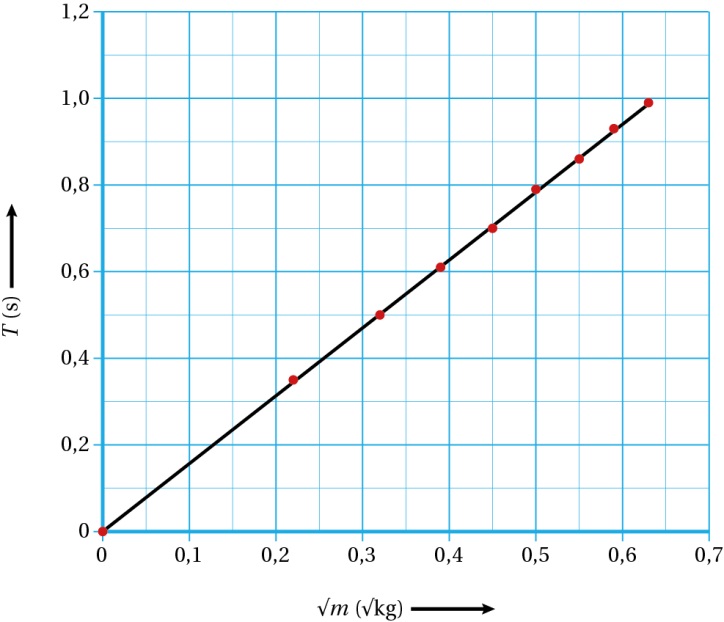 Figuur 1.3c    De waarde van c volgt uit de functie die hoort bij de grafiek in figuur 1.3.T = 0,94 s als = 0,60 0,94 = c  0,60c = 1,56 Afgerond c = 1,6 Opgave 30De waarde van c volgt uit de functie die hoort bij de grafiek in figuur 1.30 van het basisboek.Fw,lucht = C ∙ v2 met C = cw ∙ AFw,lucht = 9,0 N als v2 = 40 m2/s29,0 = cw  0,40  40cw = 0,562 N s2 m−4Afgerond: cw = 0,56 N s2 m−4Opgave 31a	Aflezen in figuur 1.32: Als  m = 15 ton dan  ℓ = 10 m.	Aflezen in figuur 1.33: Als  m = 15 ton dan  en dus ℓ = 10 m.b	Wil je de massa bij 50 m bepalen, dan moet je de grafiek extrapoleren.Bij een rechte lijn is dat nauwkeuriger te doen dan bij een kromme lijn.Dus met diagram in figuur 1.33 gaat dat het beste.c	De evenredigheidsconstante volgt uit de functie die hoort bij de grafiek in figuur 1.33 van het basisboek.m = 15 ton als  15 = c  0,10c = 150 ton mDe evenredigheidsconstante van kraan B is groter dan die van AOpgave 32a		v = 28,6 m/s = b	y = a ∙ x		(Algemene formule voor een rechte lijn)	Op de y-as zet je v uit.	Op de x-as zet je  uit.c	De gegeven formule geldt voor droog wegdek: Wil je gebruik maken van deze formule dan moet je de remweg bij nat wegdek uitdrukken in de remweg bij droog wegdek.xrem,nat = 1,4 ∙ xrem,droog1.7 ExamenbepalingenOpgave 33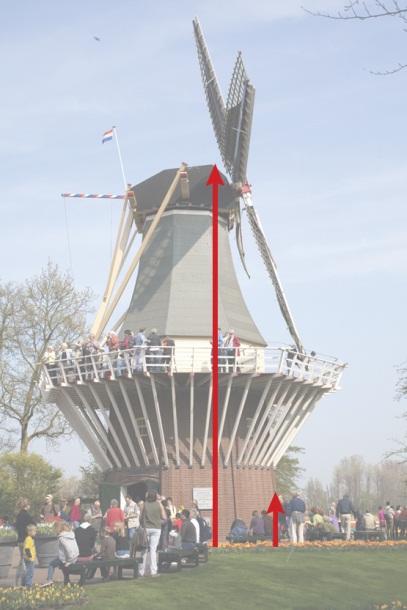 De hoogte van de molen schat je door in figuur 1.26 van het basisboek de hoogte van de molen te vergelijken met de lengte van de man vlak bij de molen. Zie figuur 1.4. De hoogte van de molen bereken je met een verhoudingstabel. Zie tabel 1.2. De lengte van de man schat je 1,80 m.Tabel 1.2h = 13,2 m	Figuur 1.4Afgerond: h = 13 mOpgave 34a	Schetsen betekent dat je de vorm van de grafiek aangeeft zonder precies het verloop te tekenen. Je tekent het begin- en eindpunt en je geeft de vorm van de grafieklijn aan. Zie figuur 1.5a.b	Tekenen betekent dat je alle punten van de grafiek in je diagram neerzet. Je tekent vervolgens een vloeiende lijn die zo dicht mogelijk langs alle meet punten loopt. Zie figuur 1.5b.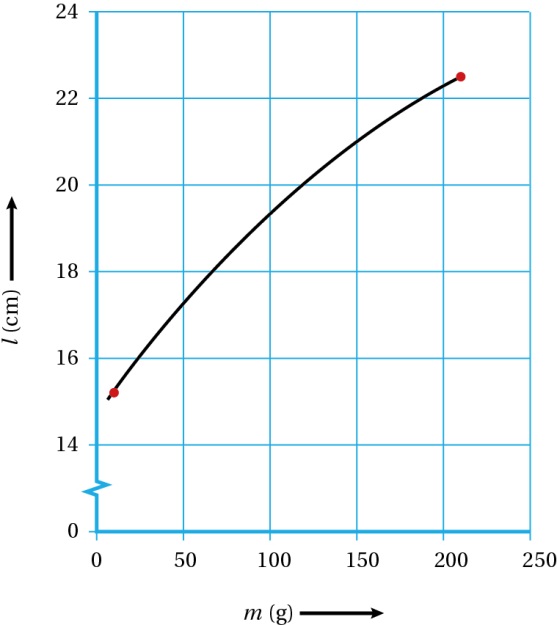 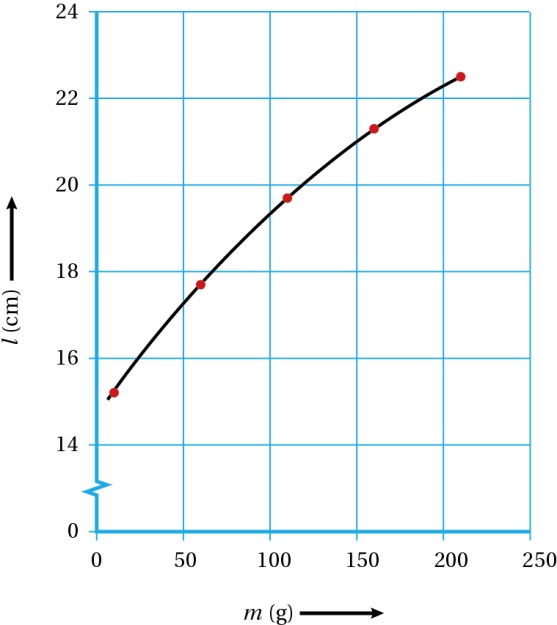 Figuur 1.5a	Figuur 1.5bOpgave 35Voor de tijd voor het doorlopen van één rondje geldt .Wil je iets zeggen over de tijd, dan moet je de snelheid v en de straal R bespreken.v blijft gelijkR neemt toe tijdens het afspelen, want het afspelen gebeurt van binnen naar buiten.Dan moet de noemer ook toenemen om dezelfde uitkomst voor v te krijgen.Dus neemt de tijd T voor één rondje toe.Opgave 36a	De oppervlakte van een cirkel bereken je met de diameter.	d = 10,4 cm	A = 84,949 cm2	Afgerond: A = 84,9 cm2b	Het hoogte bereken je met het volume en de oppervlakte van de cirkel.	V = 2,5 L = 2,5 dm3 = 2,5∙103 cm3 (Eenheden afstemmen)	A = 84,9 cm2	2,5∙103 = 84,9 x h 	h = 29,4 cm	Afgerond: h = 29 cmOpgave 37a	Heeft de jan-van-gent een vleugelslag gemaakt, dan is zijn snelheid groter dan de snelheid bij vallen van 30 m.	Bij alleen vallen geldt:	h = 30 m	Dit is kleiner dan 100 km/h.	Dus heeft de jan-van-gent een vleugelslag gemaakt.b	De eenheid van 19,6 leid je af met de eenheden van de snelheid v en de hoogte h.	[v] = m/s	[h] = mOpgave 38a	Bepalen betekent dat je het diagram moet gebruiken.	Aflezen bij 50 km/h levert 23 m op.b	Berekenen betekent dat je de formule moet gebruiken en niet het diagram.	v = 120 km/h = (Afstemmen eenheden)	s = 0,06 x (33,33)2 + 0,8 x 33,33	s = 93,3 m	Afgerond: s = 93 m1.8 AfsluitingOpgave 39a	De meetonzekerheid is 5% van 72,4.	0,05 × 72,4 = 3,62 V	Afgerond: 4 Vb	De meetonzekerheid bij gebruik van voltmeter 1 is: 3% van 200 V.	0,03 × 200 = 6 V	De meetwaarde is dan: 72 + 6 V.c	Voltmeter 2 geeft de kleinste meetonzekerheid bij deze meting.d	De meetonzekerheid van meter 1 is gelijk aan de meetonzekerheid van meter 2.	De meetonzekerheid bij meter 1 is altijd 6 V.	De meetonzekerheid in meter 2 is dus ook 6 V.	Bij meter 2 is dat gelijk aan 5% van de meetwaarde.	5% = 6 V	100% = 120 VOpgave 40a	De omtrek van het meetwiel bereken je met de straal. Deze is de helft van de diameter.	d = 32,0 cm = 0,320 m	Afgerond: O = 1,01 mb	De snelheid bepaal je met de afstand en de tijd.	De afstand en tijd bepaal je met de grafieklijn die past bij de meetpunten van Wende.	Zie figuur 1.6.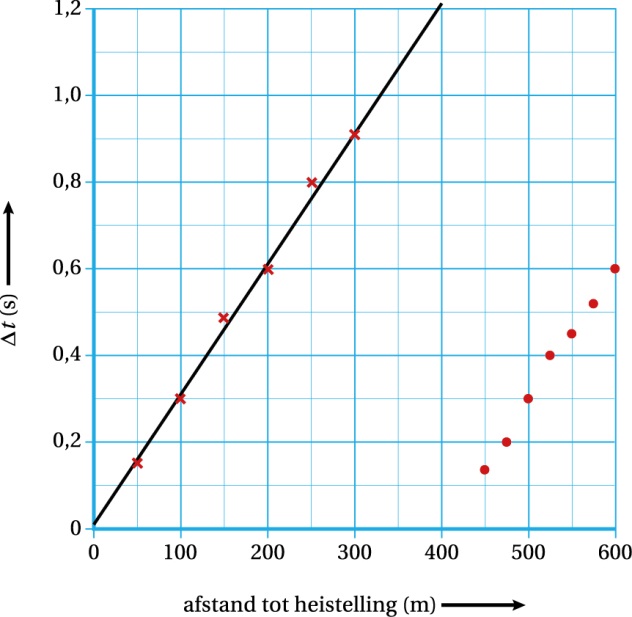 		Figuur 1.6 	afstand = 300 m	tijd: 0,91 s (Aflezen op de grafieklijn)	Afgerond: v = 3,3∙102 m/sc	Extrapoleer je de lijn van Nick tot Δt = 0 s, dan snijdt de lijn de horizontale as bij 400 m.d	De tijd tussen twee opeenvolgende slagen bepaal je met de twee tijden waarop voor Wende geen tijdverschil is tussen het horen van de klap en het zien dat het heiblok op de heipaal terecht komt.Door de grafiek van Wende te extrapoleren naar 400 m lees je de tijd af die het geluid nodig heeft om 400 m af te leggen. Zie figuur 1.7	De tijd is 1,2 s.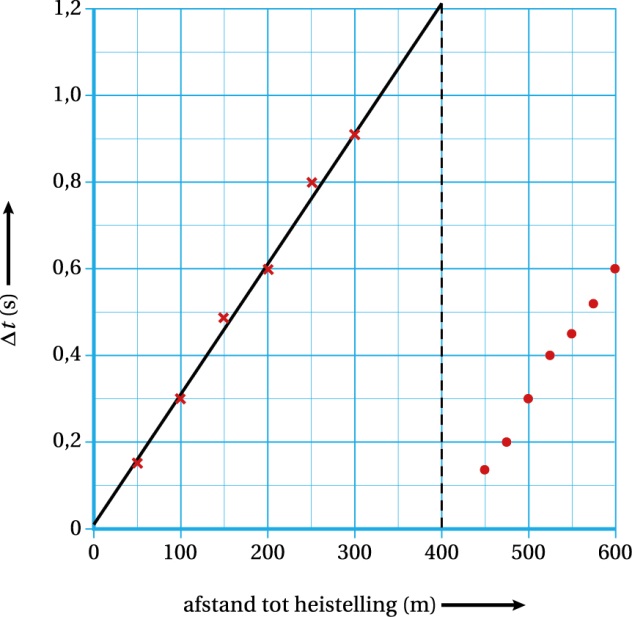 		Figuur 1.7schaalstaafjegemeten waarde (mm)8,045werkelijke waarde (m)5∙10−6ℓManMolenGemeten waarde (mm)6,044,0Werkelijke waarde (m)1,80h